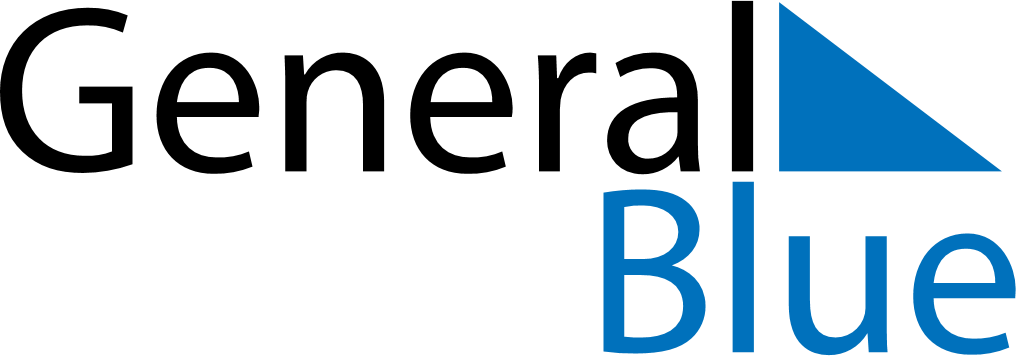 August 2029August 2029August 2029ColombiaColombiaMONTUEWEDTHUFRISATSUN123456789101112Battle of Boyacá1314151617181920212223242526Assumption2728293031